DIGITAL MARKETING EXAMPLES FOR SELLERSSAFETY FIRST: Kids of all ages should partner with their parents or guardians to develop a plan to safely market their fundraiser online. SAMPLE POST:TEXT:(Group Name)’s Butter Braid® Pastry fundraiser begins today! We are raising money for (purpose). Please help me reach my goal by purchasing some delicious pastries. Sale ends on (last day of fundraiser), so don’t wait to order! We will deliver your pastries when they arrive. Thank you in advance for your support!IMAGE: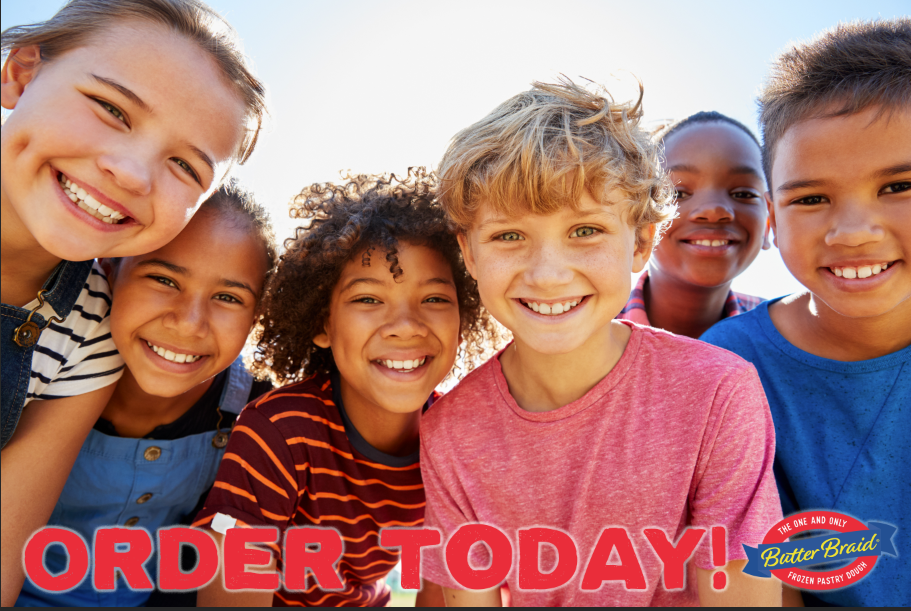 SAMPLE POST:TEXT:I’m selling Butter Braid® Pastries to raise funds for (purpose)! Contact me today to order! -OR- Order online by clicking the link below! Thank you for helping me reach my goal!IMAGE: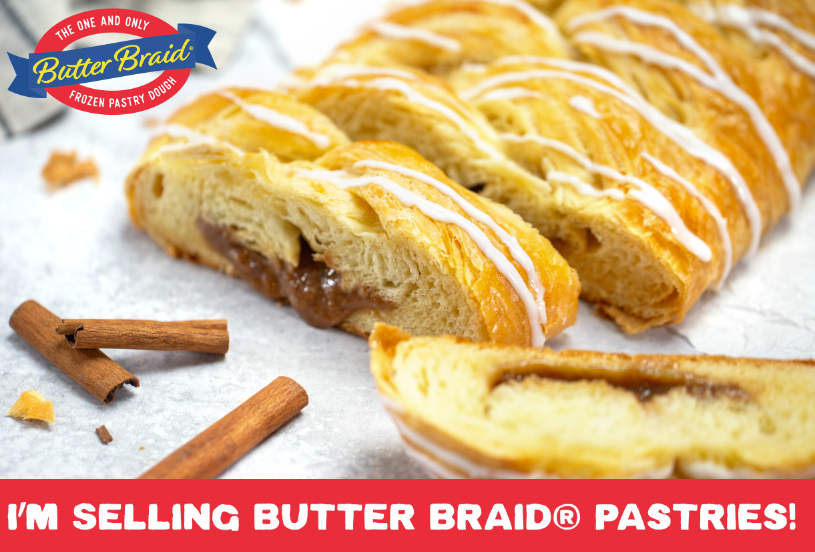 SAMPLE POST:	TEXT:Need more Butter Braid® Pastries? I can help! I am raising funds for (purpose). Message me or click on the online store link below to purchase!IMAGE: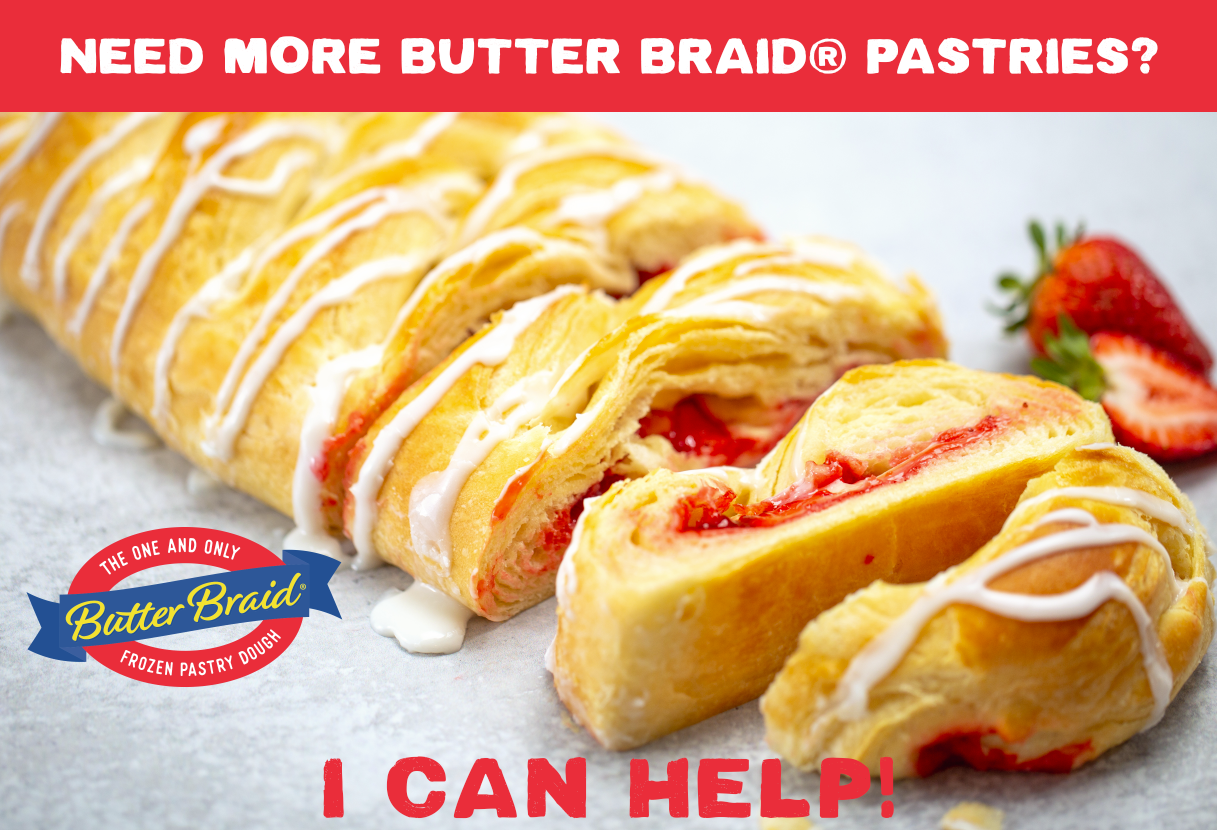 SAMPLE TEXT MESSAGE:Hi, I’m (Name) and my group is selling Butter Braid® Pastries to raise funds for (purpose). Please help me reach my goal of selling (number) pastries by visiting my online store: (insert store link). Thank you for your support!SAMPLE THANK YOU:TEXT:Thank you for your purchase. You helped me get one step closer to reaching my goal!IMAGE: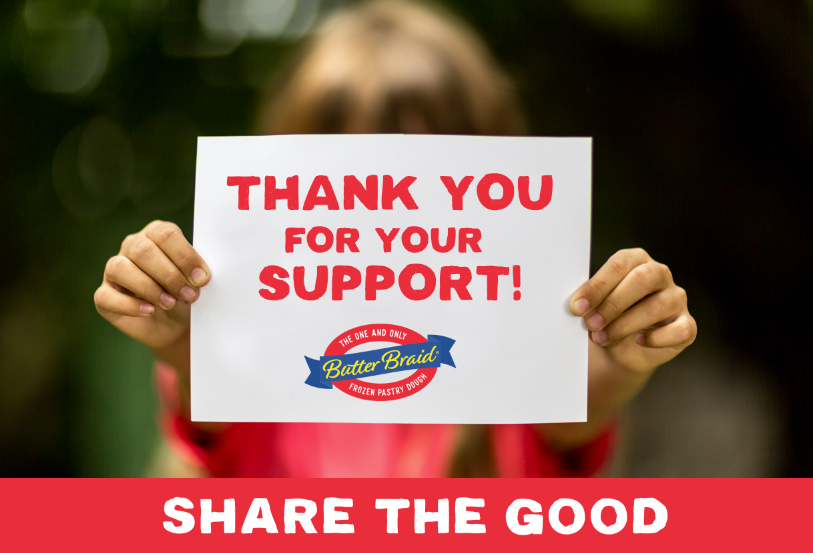 SAMPLE THANK YOU NOTE:Dear (Supporter’s name),Thank you for supporting me and my group! You helped me reach my goal of (insert goal) which will go towards (purpose). Thank you again for your purchase. Sincerely,(Name)